KASTAMONU ÜNİVERSİTESİİÇ KONTROL STANDARTLARI UYUM EYLEM PLANIHASSAS GÖREVLERÜniversitemiz Akademik, İdari ve Öğrenci otomasyon sisteminin güncel ve aktif tutulmasıAkademik Takvimin hazırlanmasıÖğrencilerle ilgili tüm duyuruların zamanında yapılmasıÖğrenci notlarının zamanında otomasyon sistemine girilmesiDers planları ve sınavların yönetmeliklere uygun yapılmasıDerslerin akademik takvime uygun ve zamanında yapılmasıÜniversitemiz kurumlar arası ve kurum içi günlü, ivedi ve gizli yazışmalarıBilgi Edinme başvurularının zamanında cevaplandırılmasıÜniversitemiz kurumlar arası, kurum içi uyum ve koordinasyonunun sağlanmasıÜniversitemize yatay geçişle gelen ve giden öğrencilerin takibiÖzel öğrenci olarak gelen ve giden öğrencilerin takibi Erasmus ve Farabi programları çerçevesinde Üniversitemize gelen ve Üniversitemizden diğer Üniversitelere giden öğrencilerin takibiÜniversitemiz Yönetim Kurulu ve Senato toplantılarıyla ilgili gündem ve yazışmalarUluslararası öğrencilerin yazışmaları ve takibiYÖK Burslusu öğrencilerin takibi ve yazışmalarıÜniversiteye ait demirbaş kayıtlarının düzenli tutulması, bu demirbaşların ilgililer tarafından kullanılması ve tüm personelce korunarak sahip çıkılmasıBirim Faaliyet Raporlarının hazırlanması ve yayınlanmasıHASSAS GÖREVLİLER  Harcama Yetkilileri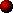   Gerçekleştirme Görevlileri   Maaş Mutemetleri  Satın Alma Görevlileri  Taşınır Kayıt Kontrol Yetkilileri